УПРАВЛЕНИЕ ОБРАЗОВАНИЯ АДМИНИСТРАЦИИ ГОРОДА ОРЛАМУНИЦИПАЛЬНОЕ БЮДЖЕТНОЕ ОБЩЕОБРАЗОВАТЕЛЬНОЕ УЧРЕЖДЕНИЕ –ШКОЛА №51 ГОРОДА ОРЛАПРИЛОЖЕНИЕ К ООП ООО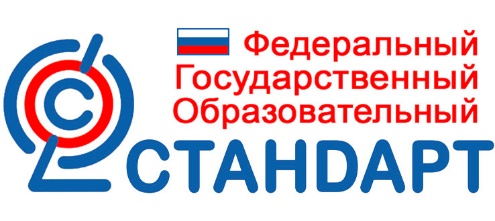 РАБОЧАЯ ПРОГРАММАУЧЕБНОГО ПРЕДМЕТА«МАТЕМАТИКА: алгебра и начала анализа, геометрия»базовый уровень среднего общего образования10 – 11 классыСОДЕРЖАНИЕ ПРОГРАММЫ1. Планируемые результаты освоения учебного предмета2. Содержание учебного предмета3. Тематическое планированиеРабочая программа составлена с использованием материалов ФГОС СОО, «Программы.Математика. 5 – 6 классы. Алгебра 7 – 9 классы. Алгебра и начала математическогоанализа. 10 – 11 классы» / авт.- сост. Ш. А..Алимова и др., Сборник рабочих программ. 10-11 классы базовый и углубленный уровни; пособие для учителей общеобразовательных учреждений.- М.: Просвещение, 2016.; Геометрия. 10-11 классы: учеб. пособие для общеобразоват. организаций: базовый и углубл. уровни» / [сост. Т. А. Бурмистрова].Предметные линии УМК: А.Ш.Алимов, Ю.М. Колягин и др Математика: алгебра и началаматематического анализа, геометрия. Алгебра и начала математического анализа. 10 - 11классы. (базовый и углубленный уровни);Л.С. Атанасяна, В.Ф. Бутузова, С.Б. Кадомцева и др.. Математика: алгебра и началаматематического анализа, геометрия. Геометрия. 10 – 11 классы (базовый и углубленныйуровни).1. Планируемые результаты освоения учебного предмета«Математика: алгебра и начала математического анализа, геометрия».1. Личностными результатами освоения учащимися средней школы курса«Математика: алгебра и начала математического анализа, геометрия» являются:1) представление о профессиональной деятельности ученых-математиков, о развитии математики от Нового времени до наших дней;2) умение ясно и формулировать и аргументировано излагать свои мысли; корректность в общении;3) критичность мышления, умение распознавать логически некорректные высказывания, отличать гипотезу от факта;4) креативность мышления, инициатива, находчивость, активность при решении математических задач;5) способность к эстетическому восприятию математических объектов, задач, рассуждений.2. Метапредметными результатами освоения выпускниками средней школы курса «Математика: алгебра и начала математического анализа, геометрия» являются:1) достаточно развитые представления об идеях и методах математики как универсальном языке науки и техники, средстве моделирования явлений и процессов;2) умение видеть приложения полученных математических знаний в других дисциплинах, в окружающей жизни;3) умение использовать различные источники информации для решения учебных проблем;4) умение применять индуктивные и дедуктивные способы рассуждений;5) умение видеть различные стратегии решения задач, планировать и осуществлять деятельность, направленную на их решение.3. Предметными результатами освоения учащимися средней школы программы «Математика: алгебра и начала математического анализа, геометрия» являются:1) иметь представление об основных изучаемых математических понятиях, законах и методах, позволяющих описывать и исследовать реальные процессы и явления: число, величина, алгебраическое выражение, уравнение, функция, случайная величина и вероятность, производная и интеграл, закон больших чисел, принцип математической индукции, методы математических рассуждений;2) владеть ключевыми математическими умениями:- выполнять точные и приближенные вычисления с действительными числами;- выполнять (простейшие) преобразования выражений, включающих степени, логарифмы, радикалы и тригонометрические функции;- решать (простейшие) уравнения, системы уравнений, неравенства и системы неравенств;- решать текстовые задачи;- исследовать функции, строить их графики (в простейших случаях);- оценивать вероятности наступления событий в простейших практических ситуациях;- применять математическую терминологию и символику;- доказывать математические утверждения;3) применять приобретенные знания и умения для решения задач практического характера, задач из смежных дисциплин.Планируемые результаты изучения учебного предмета«Математика: алгебра и начала математического анализа, геометрия»В результате изучении математики на базовом уровне ученик должен:знать/пониматьзначение математической науки для решения задач, возникающих в теории и практике; широту и в то же время ограниченность применения математических методов к анализу и исследованию процессов и явлений в природе и обществе;значение практики и вопросов, возникающих в самой математике для формирования и развития математической науки; историю развития понятия числа, создания математического анализа, возникновения и развития геометрии;универсальный характер законов логики математических рассуждений, их применимость во всех областях человеческой деятельности;вероятностный характер различных процессов окружающего мира.Алгебра и начала математического анализауметь:выполнять арифметические действия, сочетая устные и письменные приемы, применение вычислительных устройств; находить значения корня натуральной степени, степени с рациональным показателем, логарифма, используя при необходимости вычислительные устройства; пользоваться оценкой и прикидкой при практических расчетах;проводить по известным формулам и правилам преобразования буквенных выражений, включающих степени, радикалы, логарифмы и тригонометрические функции;вычислять значения числовых и буквенных выражений, осуществляя необходимые подстановки и преобразования;использовать приобретенные знания и умения в практической деятельности и повседневной жизни:для практических расчетов по формулам, включая формулы, содержащие степени, радикалы, логарифмы и тригонометрические функции, используя при необходимости справочные материалы и простейшие вычислительные устройства.Функции и графикиуметь:определять значение функции по значению аргумента при различных способах задания функции;строить графики изученных функций;описывать по графику и в простейших случаях по формуле поведение и свойства функций, находить по графику функции наибольшие и наименьшие значения;решать уравнения, простейшие системы уравнений, используя свойства функций и их графиков;использовать приобретенные знания и умения в практической деятельности и повседневной жизни:для описания с помощью функций различных зависимостей, представления их графически, интерпретации графиков.Начала математического анализауметь:вычислять производные и первообразные элементарных функций, используя справочные материалы;исследовать в простейших случаях функции на монотонность, находить наибольшие и наименьшие значения функций, строить графики многочленов и простейших рациональных функций с использованием аппарата математического анализа;вычислять в простейших случаях площади с использованием первообразной;использовать приобретенные знания и умения в практической деятельности и повседневной жизни:для решения прикладных задач, в том числе социально-экономических и физических, на наибольшие и наименьшие значения, на нахождение скорости и ускорения.Уравнения и неравенствауметь:решать рациональные, показательные и логарифмические уравнения и неравенства, простейшие иррациональные и тригонометрические уравнения, их системы;составлять уравнения и неравенства по условию задачи;использовать для приближенного решения уравнений и неравенств графический метод;изображать на координатной плоскости множества решений простейших уравнений и их систем;использовать приобретенные знания и умения в практической деятельности и повседневной жизни:для построения и исследования простейших математических моделей.Элементы комбинаторики, статистики и теории вероятностейуметь:решать простейшие комбинаторные задачи методом перебора, а также с использованием известных формул;вычислять в простейших случаях вероятности событий на основе подсчета числа исходов;использовать приобретенные знания и умения в практической деятельности и повседневной жизни:для анализа реальных числовых данных, представленных в виде диаграмм, графиков;анализа информации статистического характера.Геометрияуметь:распознавать на чертежах и моделях пространственные формы; соотносить трехмерные объекты с их описаниями, изображениями;описывать взаимное расположение прямых и плоскостей в пространстве, аргументировать свои суждения об этом расположении;анализировать в простейших случаях взаимное расположение объектов в пространстве;изображать основные многогранники и круглые тела; выполнять чертежи по условиям задач;строить простейшие сечения куба, призмы, пирамиды;решать планиметрические и простейшие стереометрические задачи на нахождение геометрических величин (длин, углов, площадей, объемов);использовать при решении стереометрических задач планиметрические факты и методы;проводить доказательные рассуждения в ходе решения задач;использовать приобретенные знания и умения в практической деятельности и повседневной жизни:для исследования (моделирования) несложных практических ситуаций на основе изученных формул и свойств фигур;вычисления объемов и площадей поверхностей пространственных тел при решении практических задач, используя при необходимости справочники и вычислительные устройства.2-3. Основное содержание и тематическое планирование учебногопредмета «Математика: алгебра и начала математического анализа,геометрия» по годам обучения СОО.Воспитательная цель при обучении математике – это воспитание ценностей личного отношения к изучаемым знаниям и извлечение учениками нравственных ценностей из их содержания. Воспитание в процессе обучения рассматривается как совместная деятельность учителя и ученика.Реализация воспитательного потенциала уроков математики достигается при условии:решения воспитательных задач в ходе каждого урока в единстве с задачами обучения и развития личности школьника;целенаправленного отбора содержания учебного материала, представляющего ученикам образцы нравственности;использования современных образовательных и информационных технологий;организации самостоятельной творческой исследовательской деятельности учащихся на уроке и во внеурочное время.организации общения между учителем и учеником, между учениками.Основными воспитательными функциями предмета математики являются:воспитание у учащихся логической культуры мышления, строгости и стройности в умозаключениях;содержание математических задач дает возможность значительно расширить кругозор учащихся, поднять их общий культурный уровень.На уроках математики ученику требуется анализировать каждый шаг своего решения, аргументировать и доказывать свое мнение. У учащихся вырабатывается привычка к тому, что невнимательность при решении задачи приведет к ошибке, а любая неточность в математике не останется без последствий, приведет к неверному решению задачи. Поэтому занятия математикой дисциплинируют. Кроме того, благодаря наличию в математических задачах точного ответа каждый ученик может после выполнения задания оценить свои знания и меру усилий, вложенных в работу, т. е. дать себе самооценку, столь важную для формирования личности. Занимаясь математикой, каждый ученик воспитывает в себе такие личностные черты характера, как настойчивость и целеустремленность. Добросовестная работа на уроках математики требует напряженной умственной работы, внимания, терпимости в преодолении различных трудностей. Поэтому уроки математики воспитывают в учениках трудолюбие, упорство, аккуратность, учат доводить дело до конца. Так же воспитывают прилежность, внутреннюю собранность, усидчивость. Математика является наиболее трудоёмким учебным предметом, требующим от учащихся повседневной кропотливой и значительной по объёму самостоятельной работы.На уроках формируется уважение к достижениям и открытиям великих ученых математиков, убежденность в важности математических знаний в практической жизни человека, признание радости творческого труда как одной из основных человеческих ценностей.Содержание многих текстовых задач, включенных в учебники математики, дает богатый материал для нравственного воспитания учащихся, тем более, что на решение задач отводится большая часть учебного времени. Поэтому при подготовке к уроку следует обращать внимание на сюжет задачи для того, чтобы в процессе решения можно было бы найти несколько минут для проведения краткой целенаправленной беседы. Школа не только учит, она готовит учащихся к самостоятельной жизни, формирует их как личность, поэтому беседы нравственного характера очень важны.Действенным средством военно-патриотического воспитания в процессе преподаванияматематики является решение соответствующих задач, хотя в учебных пособиях для X -XI классов их немного. Решение задач на военно-техническую тематику способствует воспитанию чувства гордости за свою страну, за труд ученых, инженеров, рабочих, создающих не только боевую и космическую технику, но и просто современную бытовую и сельхозтехнику, автомобили, насыщенные сложными электронными датчиками и компьютерными программами.Математика в школе представляет собой учебную дисциплину, при изучении которой учащийся может ощутить радость маленького открытия, неожиданного решения задачи. Возникающие при этом чувства радости и удовлетворения от творческого труда оказывают сильное воспитательное воздействие, т. к. формируют у человека потребность в творческом труде.Формы и методы экономического воспитания в процессе обучения математике могут быть различны: связь изучаемого с соответствующими экономическими фактами; экономическая оценка эффективности производства в конкретном хозяйстве, экскурсия на производство.При изучении математики у школьников развиваются вычислительные, измерительные и графические навыки, навыки выполнения лабораторных работ. В ходе решения примеров и задач на экономическую тематику учащиеся знакомятся с такими вопросами, как норма выработки, учет и оплата труда, материальные и трудовые затраты и другие вопросы хозяйственного расчета.В процессе обучения в школе формируется человеческое сознание, взгляды, мировоззрение, убеждения. Основная задача обучения математике в общеобразовательной средней школе – обеспечить прочное и сознательное овладение учащимися системой математических знаний и умений, необходимых в повседневной жизни и трудовой деятельности каждому члену современного общества, достаточных для изучения смежных дисциплин и продолжения образования. Обучение математике призвано содействовать выработке представлений о предмете математики, ее сущности и специфике ее метода, расширению и обогащению жизненного опыта человека.Содержание и тематическое планирование учебного предмета «Математика: алгебра и начала математического анализа, геометрия» представлено в виде двух модулей: модуль «алгебра и начала математического анализа», модуль «геометрия» для каждого класса.«Математика: алгебра и начала математического анализа, геометрия»10 классМодуль «Алгебра и начала математического анализа»ДЕЙСТВИТЕЛЬНЫЕ ЧИСЛА.Понятие натурального числа. Множества чисел. Свойства действительных чисел. Бесконечно убывающая геометрическая прогрессия. Арифметический корень натуральной степени. Степень с натуральным и действительным показателями. СТЕПЕННАЯ ФУНКЦИЯ.Степенная функция, её свойства и график. Взаимно обратные функции. Сложная функция. Равносильные уравнения и неравенства. Иррациональные уравнения. Иррациональные неравенства.ПОКАЗАТЕЛЬНАЯ ФУНКЦИЯ.Показательная функция, её свойства и график. Показательные уравнения. Показательные неравенства. Системы показательных уравнений и неравенств. ЛОГАРИФМИЧЕСКАЯ ФУНКЦИЯ.Понятие и свойства логарифмов. Логарифмическая функция. Десятичный логарифм (приближенные вычисления). Простейшие логарифмические уравнения. Уравнения, сводящиеся к простейшим заменой неизвестного. Простейшие логарифмические неравенства. Неравенства, сводящиеся к простейшим заменой неизвестного.ТРИГОНОМЕТРИЧЕСКИЕ ФОРМУЛЫ.Понятие угла и его меры. Определение синуса и косинуса угла, основные формулы для них. Арксинус и арккосинус. Примеры использования арксинуса и арккосинуса и формулы для них.Определения тангенса и котангенса угла и основные формулы для них. Арктангенс и арккотангенс. Примеры использования арктангенса и арккотангенса и формулы для них.Косинус суммы (и разности) двух углов. Формулы для дополнительных углов. Синус суммы (и разности) двух углов. Сумма и разность синусов и косинусов. Формулы для двойных и половинных углов. Произведение синусов и косинусов. Формулы для тангенсов.Функции у = sin x, у = cos x, у = tg x, у = ctg x.ТРИГОНОМЕТРИЧЕСКИЕ УРАВНЕНИЯ.Простейшие тригонометрические уравнения. Тригонометрические уравнения, сводящиеся к простейшим заменой неизвестного. Применение основных тригонометрических формул для решения уравнений. Однородные уравнения. Простейшие тригонометрические неравенства. Неравенства, сводящиеся к простейшим заменой неизвестного. Введение вспомогательного угла. Замена неизвестного t = sin x + cos x.Модуль «Геометрия»ПРЯМЫЕ И ПЛОСКОСТИ В ПРОСТРАНСТВЕ.Основные понятия стереометрии (точка, прямая, плоскость, пространство). Аксиомы стереометрии и их следствия.Пересекающиеся, параллельные и скрещивающиеся прямые. Угол между прямыми в пространстве. Перпендикулярность прямых. Параллельность и перпендикулярность прямой и плоскости, признаки и свойства. Теорема о трех перпендикулярах. Перпендикуляр и наклонная. Угол между прямой и плоскостью.Параллельность плоскостей, перпендикулярность плоскостей, признаки и свойства.Двугранный угол, линейный угол двугранного угла.Расстояния от точки до плоскости. Расстояние от прямой до плоскости. Расстояние между параллельными плоскостями. Расстояние между скрещивающимися прямым.МНОГОГРАННИКИ.Вершины, ребра, грани многогранника. Развертка. Многогранные углы. Выпуклые многогранники. Теорема Эйлера.Призма, ее основания, боковые ребра, высота, боковая поверхность. Прямая и наклонная призма. Правильная призма. Параллелепипед. Куб.Пирамида, ее основание, боковые ребра, высота, боковая поверхность. Треугольная пирамида. Правильная пирамида. Усеченная пирамида.Сечения куба, призмы, пирамиды.Представление о правильных многогранниках (тетраэдр,  куб, октаэдр,  додекаэдр и икосаэдр.Тематическое планирование11 классМодуль «Алгебра и начала математического анализа»ТРИГОНОМЕТРИЧЕСКИЕ ФУНКЦИИ Область определения и множество значений тригонометрических функций. Чётность, нечётность, периодичность тригонометрических функций. Свойства и графики функций  y = cos x, y = sin x, y = tg x.ПРОИЗВОДНАЯ И ЕЁ ГЕОМЕТРИЧЕСКИЙ СМЫСЛПроизводная. Производная степенной функции. Правила дифференцирования. Производные некоторых элементарных функций. Геометрический смысл производной.ПРИМЕНЕНИЕ ПРОИЗВОДНОЙ К ИССЛЕДОВАНИЮ ФУНКЦИЙ Возрастание и убывание функций. Экстремумы функции. Применение производной к построению графиков функций. Наибольшее и наименьшее значения функции. Выпуклость графика. Точки перегиба.ПЕРВООБРАЗНАЯ И ИНТЕГРАЛ Первообразная. Правила нахождения первообразных. Площадь криволинейной трапеции и интеграл. Вычисление интегралов. Вычисление площадей с помощью интегралов.ЭЛЕМЕНТЫ МАТЕМАТИЧЕСКОЙ СТАТИСТИКИ,  КОМБИНАТОРИКИ И ТЕОРИИ ВЕРОЯТНОСТЕЙ Табличное и графическое представление данных. Числовые характеристики рядов данных..Поочерёдный и одновременны выбор нескольких элементов из конечного множества. Формулы числа перестановок, сочетаний, размещений. Решение комбинаторных задач. Формула бинома Ньютона. Свойства биноминальных коэффициентов. Треугольник Паскаля. Элементарные и сложные события. Рассмотрение случаев: вероятность суммы несовместных событий, вероятность противоположного события. Понятие о независимости событий. Вероятность и статистическая частота наступления события. Решение практических задач с применение вероятностных методов. Случайные величины. Центральные тенденции. Меры разброса. Решение практических задач по теме «Статистика».ОБОБЩАЮЩЕЕ ПОВТОРЕНИЕ КУРСА АЛГЕБРЫ И НАЧАЛ АНАЛИЗА ЗА 10- 11 КЛАССЫ Числа и алгебраические преобразования. Уравнения. Неравенства. Системы уравнений и неравенств. Производная функции и ее применение к решению задач. Функции и графики. Текстовые задачи на проценты, движение, прогрессии.Модуль «Геометрия»ВЕКТОРЫ В ПРОСТРАНСТВЕ.Понятие вектора в пространстве. Сложение и вычитание векторов. Сумма нескольких векторов. Умножение вектора на число. Компланарные векторы. Разложение вектора по трем некомпланарным векторам.МЕТОД КООРДИНАТ В ПРОСТРАНСТВЕ.Прямоугольная система координат в пространстве Координаты точки и координаты вектора. Связь между координатами векторов и координатами точек. Простейшие задачи в координатах. Угол между векторами. Скалярное произведение векторов.Движения. Центральная симметрия, осевая симметрия, параллельный перенос.ЦИЛИНДР, КОНУС, ШАР.Понятие цилиндра. Площадь поверхности цилиндра. Понятие конуса. Площадь поверхности конуса. Усеченный конус. Сфера и шар. Уравнение сферы. Взаимное расположение сферы и прямой. Взаимное расположение сферы и плоскости. Касательная плоскость к сфере. Площадь сферы.ОБЪЕМЫ ТЕЛ.Объем куба, прямоугольного параллелепипеда. Объемы прямой призмы и цилиндра. Объем наклонной призмы, пирамиды, конуса. Объем шара и площадь сферы. Объемы шарового сегмента, шарового слоя и шарового сектора.ОБОБЩАЮЩЕЕ ПОВТОРЕНИЕТематическое планированиеОРГАНИЗАЦИЯ ПРОЕКТНОЙ И УЧЕБНО - ИССЛЕДОВАТЕЛЬСКОЙДЕЯТЕЛЬНОСТИ УЧАЩИХСЯ 10-11 КЛАССОВПримерные темы проектов по предмету.№ урокаНаименование разделов, темКоличество часовДата прохождения материалаДата прохождения материалаКорректировка (причины корректировки)№ урокаНаименование разделов, темКоличество часовПо плануФактическиКорректировка (причины корректировки)Степень с действительным показателем (11 часов) Введение в стереометрию (3 часа)Степень с действительным показателем (11 часов) Введение в стереометрию (3 часа)Степень с действительным показателем (11 часов) Введение в стереометрию (3 часа)Степень с действительным показателем (11 часов) Введение в стереометрию (3 часа)Степень с действительным показателем (11 часов) Введение в стереометрию (3 часа)Степень с действительным показателем (11 часов) Введение в стереометрию (3 часа)Степень с действительным показателем (11 часов) Введение в стереометрию (3 часа)Степень с действительным показателем (11 часов) Введение в стереометрию (3 часа)Степень с действительным показателем (11 часов) Введение в стереометрию (3 часа)Предмет стереометрии. Аксиомы стереометрииГГГДействительные числаАААБесконечно убывающая геометрическая прогрессия.АААСумма бесконечно убывающей геометрической прогрессии.АААНекоторые следствия из аксиом.ГГГАрифметический корень натуральной степени.ААААрифметический корень натуральной степени. Свойства.АААРешение упражнений по теме «Арифметический корень натуральной степени».АААРешение задач на применение аксиом стереометрии и их следствийГГГСтепень с рациональным показателемАААСтепень с действительным показателемАААСтепень с рациональным и действительным показателямиАААПараллельность прямых и плоскостей (15 часов)Параллельность прямых и плоскостей (15 часов)Параллельность прямых и плоскостей (15 часов)Параллельность прямых и плоскостей (15 часов)Параллельность прямых и плоскостей (15 часов)Параллельность прямых и плоскостей (15 часов)Параллельность прямых и плоскостей (15 часов)Параллельность прямых и плоскостей (15 часов)Параллельность прямых и плоскостей (15 часов)Параллельные прямые в пространстве. Параллельность трех прямых.ГГГОбобщающий урок по теме: «Степень с действительным показателем»АААКонтрольная работа по теме «Степень с действительным показателем».АААСтепенная функция (13 часов)Степенная функция (13 часов)Степенная функция (13 часов)Степенная функция (13 часов)Степенная функция (13 часов)Степенная функция (13 часов)Степенная функция (13 часов)Степенная функция (13 часов)Степенная функция (13 часов)Степенная функция, её свойства и график.АААПараллельность прямой и плоскостиГГГРешение упражнений по теме «Степенная функция, её свойства и график».АААСтепенная функция, её свойства и график. Проверочная работа.Степенная функция, её свойства и график. Проверочная работа.ААВзаимно обратные функции.Взаимно обратные функции.ААРешение задач по теме: «Параллельность прямых, прямой и плоскости»Решение задач по теме: «Параллельность прямых, прямой и плоскости»ГГСложная функция.Сложная функция.ААДробно – линейная функция.Дробно – линейная функция.ААРавносильные уравнения.Равносильные уравнения.ААСкрещивающиеся прямые. Проведение через одну из  скрещивающихся прямых плоскости, параллельной другой прямойСкрещивающиеся прямые. Проведение через одну из  скрещивающихся прямых плоскости, параллельной другой прямойГГРавносильные неравенства.Равносильные неравенства.ААИррациональные уравнения.Иррациональные уравнения.ААРешение упражнений по теме «Иррациональные уравнения».Решение упражнений по теме «Иррациональные уравнения».ААУгол с сонаправленными сторонами.  Угол между прямыми.Угол с сонаправленными сторонами.  Угол между прямыми.ГГОбобщающий урок по теме: «Степенная функция»Обобщающий урок по теме: «Степенная функция»ААОбобщающий урок по теме: «Иррациональные уравнения»Обобщающий урок по теме: «Иррациональные уравнения»ААКонтрольная работа по теме  «Степенная функция».Контрольная работа по теме  «Степенная функция».ААРешение задач по теме: «Взаимное расположение прямых в пространстве, угол между двумя прямыми»Решение задач по теме: «Взаимное расположение прямых в пространстве, угол между двумя прямыми»ГГПоказательная функция (10 ч.)Показательная функция (10 ч.)Показательная функция (10 ч.)Показательная функция (10 ч.)Показательная функция (10 ч.)Показательная функция (10 ч.)Показательная функция (10 ч.)Показательная функция (10 ч.)Показательная функция (10 ч.)Показательная функция, её свойства и график.Показательная функция, её свойства и график.ААРешение упражнений по теме «Показательная функция, её свойства и график».Решение упражнений по теме «Показательная функция, её свойства и график».ААПоказательные уравнения.Показательные уравнения.ААКонтрольная работа по теме «Взаимное расположение прямых в пространстве, угол между двумя прямыми»Контрольная работа по теме «Взаимное расположение прямых в пространстве, угол между двумя прямыми»ГГРешение упражнений по теме «Показательные уравнения».Решение упражнений по теме «Показательные уравнения».ААПоказательные неравенства.Показательные неравенства.ААРешение упражнений по теме «Показательные неравенства».Решение упражнений по теме «Показательные неравенства».ААПараллельные плоскости. Признак параллельности двух плоскостейПараллельные плоскости. Признак параллельности двух плоскостейГГСистемы показательных уравнений и неравенств.Системы показательных уравнений и неравенств.ААРешение упражнений по теме «Системы показательных уравнений и неравенств».Решение упражнений по теме «Системы показательных уравнений и неравенств».ААОбобщающий урок по теме: «Показательная функция»Обобщающий урок по теме: «Показательная функция»ААСвойства параллельных плоскостейСвойства параллельных плоскостейГГКонтрольная работа по теме  «Показательная функция».Контрольная работа по теме  «Показательная функция».ААЛогарифмическая функция (15 ч.)Логарифмическая функция (15 ч.)Логарифмическая функция (15 ч.)Логарифмическая функция (15 ч.)Логарифмическая функция (15 ч.)Логарифмическая функция (15 ч.)Логарифмическая функция (15 ч.)Логарифмическая функция (15 ч.)Логарифмическая функция (15 ч.)ЛогарифмыЛогарифмыААРешение упражнений по теме «Логарифмы»Решение упражнений по теме «Логарифмы»ААТетраэдрТетраэдрГГСвойства логарифмов.Свойства логарифмов.ААРешение упражнений по теме «Свойства логарифмов».Решение упражнений по теме «Свойства логарифмов».ААДесятичные и натуральные логарифмы.Десятичные и натуральные логарифмы.ААПараллелепипед. Свойства граней и диагоналей параллелепипеда.Параллелепипед. Свойства граней и диагоналей параллелепипеда.ГГФормула переходаФормула переходаААЛогарифмическая функция, её свойства и график.Логарифмическая функция, её свойства и график.ААРешение упражнений по теме «Логарифмическая функция, её свойства и график».Решение упражнений по теме «Логарифмическая функция, её свойства и график».ААЗадачи на построение сечений тетраэдра и параллелепипеда.Задачи на построение сечений тетраэдра и параллелепипеда.ГГЛогарифмические уравненияЛогарифмические уравненияААРешение упражнений по теме «Логарифмические уравнения»Решение упражнений по теме «Логарифмические уравнения»ААЛогарифмические неравенстваЛогарифмические неравенстваААОбобщение по теме «Параллельность прямых и плоскостей»Обобщение по теме «Параллельность прямых и плоскостей»ГГРешение упражнений по теме «Логарифмические неравенства»Решение упражнений по теме «Логарифмические неравенства»ААОбобщающий урок по теме: «Логарифмическая функция»Обобщающий урок по теме: «Логарифмическая функция»ААОбобщающий урок по теме: «Логарифмические уравнения и неравенства»Обобщающий урок по теме: «Логарифмические уравнения и неравенства»ААКонтрольная работа по теме «Логарифмическая функция»Контрольная работа по теме «Логарифмическая функция»ААЗачёт №1: «Параллельность прямых и плоскостей»Зачёт №1: «Параллельность прямых и плоскостей»ГГТригонометрические формулы (19 ч.)Тригонометрические формулы (19 ч.)Тригонометрические формулы (19 ч.)Тригонометрические формулы (19 ч.)Тригонометрические формулы (19 ч.)Тригонометрические формулы (19 ч.)Тригонометрические формулы (19 ч.)Тригонометрические формулы (19 ч.)Тригонометрические формулы (19 ч.)Радианная мера угла.Радианная мера угла.ААКонтрольная работа по теме «Параллельность плоскостей Тетраэдр и параллелепипед»Контрольная работа по теме «Параллельность плоскостей Тетраэдр и параллелепипед»ГГПоворот точки вокруг начала координат.Поворот точки вокруг начала координат.ААПерпендикулярность прямых и плоскостей (17 ч.)Перпендикулярность прямых и плоскостей (17 ч.)Перпендикулярность прямых и плоскостей (17 ч.)Перпендикулярность прямых и плоскостей (17 ч.)Перпендикулярность прямых и плоскостей (17 ч.)Перпендикулярность прямых и плоскостей (17 ч.)Перпендикулярность прямых и плоскостей (17 ч.)Перпендикулярность прямых и плоскостей (17 ч.)Перпендикулярность прямых и плоскостей (17 ч.)Перпендикулярные прямые в пространстве.  Перпендикулярные прямые в пространстве.  ГГОпределение синуса, косинуса и тангенса угла.Определение синуса, косинуса и тангенса угла.ААПараллельные прямые, перпендикулярные к плоскостиПараллельные прямые, перпендикулярные к плоскостиГГРешение упражнений по теме «Определение синуса, косинуса и тангенса угла».Решение упражнений по теме «Определение синуса, косинуса и тангенса угла».ААПризнак перпендикулярности прямой и плоскостиПризнак перпендикулярности прямой и плоскостиГГЗнаки синуса косинуса и тангенса.Знаки синуса косинуса и тангенса.ААТеорема о прямой, перпендикулярной к плоскостиТеорема о прямой, перпендикулярной к плоскостиГГЗависимость между синусом, косинусом и тангенсом одного и того же угла.Зависимость между синусом, косинусом и тангенсом одного и того же угла.ААРешение задач на тему: «Перпендикулярность прямых и плоскостей»Решение задач на тему: «Перпендикулярность прямых и плоскостей»ГГРешение упражнений по теме «Зависимость между синусом, косинусом и тангенсом одного и того же угла».Решение упражнений по теме «Зависимость между синусом, косинусом и тангенсом одного и того же угла».ААРасстояние от точки до плоскостиРасстояние от точки до плоскостиГГТригонометрические тождества.Тригонометрические тождества.ААТеорема о трех перпендикулярахТеорема о трех перпендикулярахГГРешение упражнений по теме «Тригонометрические тождества».Решение упражнений по теме «Тригонометрические тождества».Решение упражнений по теме «Тригонометрические тождества».АУгол между прямой и плоскостьюУгол между прямой и плоскостьюУгол между прямой и плоскостьюГСинус, косинус и тангенс углов α и  - αСинус, косинус и тангенс углов α и  - αСинус, косинус и тангенс углов α и  - αАРешение задач по теме: «Теорема о трех перпендикулярах. Угол между прямой и плоскостью»Решение задач по теме: «Теорема о трех перпендикулярах. Угол между прямой и плоскостью»Решение задач по теме: «Теорема о трех перпендикулярах. Угол между прямой и плоскостью»ГФормулы сложения.Формулы сложения.Формулы сложения.АРешение задач по теме: «Теорема о трех перпендикулярах. Угол между прямой и плоскостью»Решение задач по теме: «Теорема о трех перпендикулярах. Угол между прямой и плоскостью»Решение задач по теме: «Теорема о трех перпендикулярах. Угол между прямой и плоскостью»ГРешение упражнений по теме  «Формулы сложения».Решение упражнений по теме  «Формулы сложения».Решение упражнений по теме  «Формулы сложения».АСинус, косинус и тангенс двойного угла.Синус, косинус и тангенс двойного угла.Синус, косинус и тангенс двойного угла.АРешение задач по теме: «Перпендикуляр и наклонные. Угол между прямой и плоскостью»Решение задач по теме: «Перпендикуляр и наклонные. Угол между прямой и плоскостью»Решение задач по теме: «Перпендикуляр и наклонные. Угол между прямой и плоскостью»ГСинус, косинус и тангенс половинного угла.Синус, косинус и тангенс половинного угла.Синус, косинус и тангенс половинного угла.АОбобщение по теме: «Перпендикуляр и наклонные. Угол между прямой и плоскостью»Обобщение по теме: «Перпендикуляр и наклонные. Угол между прямой и плоскостью»Обобщение по теме: «Перпендикуляр и наклонные. Угол между прямой и плоскостью»ГФормулы приведения.Формулы приведения.Формулы приведения.АПризнак перпендикулярности двух плоскостейПризнак перпендикулярности двух плоскостейПризнак перпендикулярности двух плоскостейГРешение упражнений по теме  «Формулы приведения».Решение упражнений по теме  «Формулы приведения».Решение упражнений по теме  «Формулы приведения».АДвугранный угол. Линейный угол двугранного углаДвугранный угол. Линейный угол двугранного углаДвугранный угол. Линейный угол двугранного углаГСумма и разность синусов. Сумма и разность косинусов.Сумма и разность синусов. Сумма и разность косинусов.Сумма и разность синусов. Сумма и разность косинусов.А11.Прямоугольный параллелепипед. Свойство диагоналей прямоугольного параллелепипедаПрямоугольный параллелепипед. Свойство диагоналей прямоугольного параллелепипедаПрямоугольный параллелепипед. Свойство диагоналей прямоугольного параллелепипедаГОбобщающий урок по теме: «Тригонометрические формулы»Обобщающий урок по теме: «Тригонометрические формулы»Обобщающий урок по теме: «Тригонометрические формулы»АПерпендикулярность прямых и плоскостей, перпендикулярность плоскостейПерпендикулярность прямых и плоскостей, перпендикулярность плоскостейПерпендикулярность прямых и плоскостей, перпендикулярность плоскостейГКонтрольная работа по теме «Тригонометрические формулы »Контрольная работа по теме «Тригонометрические формулы »Контрольная работа по теме «Тригонометрические формулы »АЗачёт №2 «Перпендикулярность прямых и плоскостей»Зачёт №2 «Перпендикулярность прямых и плоскостей»Зачёт №2 «Перпендикулярность прямых и плоскостей»ГТригонометрические уравнения (16 ч.)Тригонометрические уравнения (16 ч.)Тригонометрические уравнения (16 ч.)Тригонометрические уравнения (16 ч.)Тригонометрические уравнения (16 ч.)Тригонометрические уравнения (16 ч.)Тригонометрические уравнения (16 ч.)Тригонометрические уравнения (16 ч.)Тригонометрические уравнения (16 ч.)Уравнение COS Х = аУравнение COS Х = аУравнение COS Х = аАМногогранники (12 ч)Многогранники (12 ч)Многогранники (12 ч)Многогранники (12 ч)Многогранники (12 ч)Многогранники (12 ч)Многогранники (12 ч)Многогранники (12 ч)Многогранники (12 ч)Понятие многогранника. Геометрическое тело. ПризмаПонятие многогранника. Геометрическое тело. ПризмаПонятие многогранника. Геометрическое тело. ПризмаГРешение упражнений по теме  «Уравнение COS Х = а»Решение упражнений по теме  «Уравнение COS Х = а»Решение упражнений по теме  «Уравнение COS Х = а»АКонтрольная работа по теме «Перпендикулярность прямых и плоскостей»Контрольная работа по теме «Перпендикулярность прямых и плоскостей»Контрольная работа по теме «Перпендикулярность прямых и плоскостей»ГУравнение COS Х = а. Проверочная работаУравнение COS Х = а. Проверочная работаУравнение COS Х = а. Проверочная работаАВиды призм. Площадь поверхности прямой призмыВиды призм. Площадь поверхности прямой призмыВиды призм. Площадь поверхности прямой призмыГУравнение SIN Х = аУравнение SIN Х = аУравнение SIN Х = аА13Наклонная призма. Площадь поверхности наклонной призмыНаклонная призма. Площадь поверхности наклонной призмыНаклонная призма. Площадь поверхности наклонной призмыГРешение упражнений по теме  «Уравнение SIN Х = а»Решение упражнений по теме  «Уравнение SIN Х = а»Решение упражнений по теме  «Уравнение SIN Х = а»АПирамида. Площадь полной поверхности пирамидыПирамида. Площадь полной поверхности пирамидыПирамида. Площадь полной поверхности пирамидыГУравнение SIN Х = а. Проверочная работаУравнение SIN Х = а. Проверочная работаУравнение SIN Х = а. Проверочная работаАПравильная пирамида. Площадь боковой поверхности правильной пирамидыПравильная пирамида. Площадь боковой поверхности правильной пирамидыПравильная пирамида. Площадь боковой поверхности правильной пирамидыГУравнение tg Х = аУравнение tg Х = аУравнение tg Х = аАУсеченная пирамида. Площадь боковой поверхности усеченной пирамидыУсеченная пирамида. Площадь боковой поверхности усеченной пирамидыУсеченная пирамида. Площадь боковой поверхности усеченной пирамидыГУравнение tg Х = аУравнение tg Х = аУравнение tg Х = аАСимметрия в пространствеСимметрия в пространствеСимметрия в пространствеГТригонометрические уравнения, сводящиеся к алгебраическим.Тригонометрические уравнения, сводящиеся к алгебраическим.Тригонометрические уравнения, сводящиеся к алгебраическим.АПонятие правильного многогранникаПонятие правильного многогранникаПонятие правильного многогранникаГОднородные уравненияОднородные уравненияОднородные уравненияАЭлементы симметрии правильных многогранниковЭлементы симметрии правильных многогранниковЭлементы симметрии правильных многогранниковГРешение тригонометрических уравнений, сводящихся к алгебраическим.Решение тригонометрических уравнений, сводящихся к алгебраическим.Решение тригонометрических уравнений, сводящихся к алгебраическим.АОбобщение по теме: «Правильные многогранники»Обобщение по теме: «Правильные многогранники»Обобщение по теме: «Правильные многогранники»ГКонтрольная работа по теме Многогранники»Контрольная работа по теме Многогранники»Контрольная работа по теме Многогранники»ГМетоды замены неизвестного и разложения на множители.Методы замены неизвестного и разложения на множители.Методы замены неизвестного и разложения на множители.АПовторение тем по геометрии (5 ч)Повторение тем по геометрии (5 ч)Повторение тем по геометрии (5 ч)Повторение тем по геометрии (5 ч)Повторение тем по геометрии (5 ч)Повторение тем по геометрии (5 ч)Повторение тем по геометрии (5 ч)Повторение тем по геометрии (5 ч)Повторение тем по геометрии (5 ч)Повторение. Аксиомы стереометрии и их следствия.Повторение. Аксиомы стереометрии и их следствия.Повторение. Аксиомы стереометрии и их следствия.ГМетод  оценки левой и правой части тригонометрического уравнения.Метод  оценки левой и правой части тригонометрического уравнения.Метод  оценки левой и правой части тригонометрического уравнения.АПовторение Параллельность прямых и плоскостей.Повторение Параллельность прямых и плоскостей.Повторение Параллельность прямых и плоскостей.ГОбобщающий урок по теме: «Тригонометрические уравнения»Обобщающий урок по теме: «Тригонометрические уравнения»Обобщающий урок по теме: «Тригонометрические уравнения»АПовторение. Перпендикулярность прямых и плоскостей.Повторение. Перпендикулярность прямых и плоскостей.Повторение. Перпендикулярность прямых и плоскостей.ГКонтрольная работа  по теме: «Тригонометрические уравнения»Контрольная работа  по теме: «Тригонометрические уравнения»Контрольная работа  по теме: «Тригонометрические уравнения»АИтоговая контрольная  работаИтоговая контрольная  работаИтоговая контрольная  работаАПовторение. Многогранники.Повторение. Многогранники.Повторение. Многогранники.ГЗаключительный урокЗаключительный урокЗаключительный урокГ№ урокаНаименование разделов, темНаименование разделов, темКоличество часовДата прохождения материалаДата прохождения материалаКорректировка (причины корректировки)№ урокаНаименование разделов, темНаименование разделов, темКоличество часовПо плануФактическиКорректировка (причины корректировки)Повторение (4 часа)Повторение (4 часа)Повторение (4 часа)Повторение (4 часа)Повторение (4 часа)Повторение (4 часа)Повторение (4 часа)Повторение (4 часа)Действительные числа.  Показательная функция Действительные числа.  Показательная функция А1Логарифмическая функция. Тригонометрические функцииЛогарифмическая функция. Тригонометрические функцииА1Параллельность и перпендикулярность прямых и плоскостей.Параллельность и перпендикулярность прямых и плоскостей.Г1Многогранники.Многогранники.Г1Тригонометрические функции. (10) Векторы в пространстве. (5)  Метод  координат в пространстве. (3)Тригонометрические функции. (10) Векторы в пространстве. (5)  Метод  координат в пространстве. (3)Тригонометрические функции. (10) Векторы в пространстве. (5)  Метод  координат в пространстве. (3)Тригонометрические функции. (10) Векторы в пространстве. (5)  Метод  координат в пространстве. (3)Тригонометрические функции. (10) Векторы в пространстве. (5)  Метод  координат в пространстве. (3)Тригонометрические функции. (10) Векторы в пространстве. (5)  Метод  координат в пространстве. (3)Тригонометрические функции. (10) Векторы в пространстве. (5)  Метод  координат в пространстве. (3)Тригонометрические функции. (10) Векторы в пространстве. (5)  Метод  координат в пространстве. (3)Область определений и область значений тригонометрических функций.А1Область определений и область значений тригонометрических функций.А1Понятие вектора. Равенство векторов.Г1Сложение и вычитание векторов. Сложение нескольких векторовГ1Четность, нечетность, периодичность тригонометрических функций.А1Четность, нечетность, периодичность тригонометрических функций.А1Умножение вектора на число.Г1Компланарные вектора. Правило параллелограмма.Г1Свойства функции у=cosx и ее график.А1Свойства функции у=cosx и ее график.А1Разложение вектора по трем некомпланарным векторамГ1Прямоугольная система координат в пространстве.Г1Свойства функции у=sinx и ее график.А1Свойства функции у=tgx и ее график.А1Координаты вектора. Самостоятельная работа.Г1Связь между координатами вектора и координатами точки.Г1Подготовка к контрольной работе по теме «Тригонометрические функции»А1Контрольная работа № 1 по теме «Тригонометрические функции»А1Производная и её геометрический смысл (16) Метод  координат в пространстве (14) Цилиндр, конус, шар (4)Производная и её геометрический смысл (16) Метод  координат в пространстве (14) Цилиндр, конус, шар (4)Производная и её геометрический смысл (16) Метод  координат в пространстве (14) Цилиндр, конус, шар (4)Производная и её геометрический смысл (16) Метод  координат в пространстве (14) Цилиндр, конус, шар (4)Производная и её геометрический смысл (16) Метод  координат в пространстве (14) Цилиндр, конус, шар (4)Производная и её геометрический смысл (16) Метод  координат в пространстве (14) Цилиндр, конус, шар (4)Производная и её геометрический смысл (16) Метод  координат в пространстве (14) Цилиндр, конус, шар (4)Производная и её геометрический смысл (16) Метод  координат в пространстве (14) Цилиндр, конус, шар (4)Простейшие задачи в координатахГ1Простейшие задачи в координатах. Самостоятельная Г1Производная А1Производная А1Уравнение сферы.Г1Угол между векторамиГ1Производная степенной функции А1Производная степенной функции А1Скалярное произведение векторовГ1Вычисление углов между прямыми и плоскостями. Самостоятельная работа.Г1Правила дифференцирования А1Правила дифференцированияА1Правила дифференцирования А1Уравнение плоскостиГ1Расстояние от точки до плоскостиГ1Производные некоторых элементарных функций  А1Производные некоторых элементарных функций  А1Центральная симметрия. Осевая симметрияГ1Зеркальная симметрия. Параллельный переносГ1Производные некоторых элементарных функций   А1Геометрический смысл производной А1Подготовка к контрольной работе по теме «Векторы в пространстве. Метод координат в пространстве»Г1Контрольная работа № 2    по теме «Векторы в пространстве. Метод координат в пространстве»Г1Геометрический смысл производной А1Геометрический смысл производной А1Понятие цилиндра.   Цилиндр. Решение задач. Г1Площадь поверхности цилиндраГ1Решение задач по теме «Производная функции» А1Подготовка к контрольной работе  по теме «Производная функции» А1Площадь поверхности цилиндра. Самостоятельная работа.Г1Понятие конуса.Г1Контрольная работа № 3 «Производная функции А1Применение производной к исследованию функций (16) Цилиндр, конус, шар (6)  Объемы тел (9)Применение производной к исследованию функций (16) Цилиндр, конус, шар (6)  Объемы тел (9)Применение производной к исследованию функций (16) Цилиндр, конус, шар (6)  Объемы тел (9)Применение производной к исследованию функций (16) Цилиндр, конус, шар (6)  Объемы тел (9)Применение производной к исследованию функций (16) Цилиндр, конус, шар (6)  Объемы тел (9)Применение производной к исследованию функций (16) Цилиндр, конус, шар (6)  Объемы тел (9)Применение производной к исследованию функций (16) Цилиндр, конус, шар (6)  Объемы тел (9)Применение производной к исследованию функций (16) Цилиндр, конус, шар (6)  Объемы тел (9)Возрастание и убывание функцииА1Площадь поверхности конусаГ1Усеченный конусГ1Возрастание и убывание функции А1Экстремумы функции А1Сфера и шар. Взаимное расположение сферы и плоскости.Г1Касательная плоскость к сфере.Г1Экстремумы функции А1Экстремумы функции А1Площадь сферыГ1Контрольная работа  № 4 по теме «Цилиндр. Конус. Шар»Г1Применение производной к построению графиков функцийА1Применение производной к построению графиков функций А1Понятие объёма. Объём прямоугольного параллелепипеда Г1Объём прямоугольного параллелепипедаГ1Применение производной к построению графиков функций А1Применение производной к построению графиков функций А1Решение задач по теме «Объём прямоугольного параллелепипеда». Самостоятельная работа.Г1Объём прямой призмыГ1Наибольшее и наименьшее значение функции А1Наибольшее и наименьшее значение функции А1Объём цилиндраГ1Вычисление объёмов тел с помощью определённого интегралаГ1Наибольшее и наименьшее значение функции А1Наибольшее и наименьшее значение функции А1Объём наклонной призмы.Г1Объём пирамидыГ1Наибольшее и наименьшее значение функции А1Подготовка к контрольной работе по теме «Применение производной к исследованию функции»А1 Объём конусаГ1Контрольная работа № 5 по теме «Применение производной к исследованию функций»А1Интеграл (10)  Объемы тел (3)Интеграл (10)  Объемы тел (3)Интеграл (10)  Объемы тел (3)Интеграл (10)  Объемы тел (3)Интеграл (10)  Объемы тел (3)Интеграл (10)  Объемы тел (3)Интеграл (10)  Объемы тел (3)Интеграл (10)  Объемы тел (3)Первообразная А1ПервообразнаяА1Объём шара и его частейГ1Правила нахождения первообразной функций А1Правила нахождения первообразной функций А1Правила нахождения первообразной функций А1Объём шара и его частейГ1Площадь криволинейной трапеции и интеграл А1Площадь криволинейной трапеции и интеграл А1Площадь криволинейной трапеции и интеграл А1Площадь сферыГ1Подготовка к контрольной работе по теме «Интеграл»А1Контрольная работа № 6 по теме «Интеграл»А1Элементы комбинаторики, статистики.  (9) Теория вероятности. (9) Объемы тел (3)Элементы комбинаторики, статистики.  (9) Теория вероятности. (9) Объемы тел (3)Элементы комбинаторики, статистики.  (9) Теория вероятности. (9) Объемы тел (3)Элементы комбинаторики, статистики.  (9) Теория вероятности. (9) Объемы тел (3)Элементы комбинаторики, статистики.  (9) Теория вероятности. (9) Объемы тел (3)Элементы комбинаторики, статистики.  (9) Теория вероятности. (9) Объемы тел (3)Элементы комбинаторики, статистики.  (9) Теория вероятности. (9) Объемы тел (3)Элементы комбинаторики, статистики.  (9) Теория вероятности. (9) Объемы тел (3)Комбинаторные задачиА1Комбинаторные задачиА1Площадь сферы Г1Перестановки.А1Размещения. А1Размещения.А1Подготовка к контрольной работе по теме «Объемы тел»Г1Сочетания и их свойства.А1Сочетания и их свойства.А1Биноминальная формула Ньютона.А1Контрольная работа № 7 «Объемы тел»Г1Контрольная работа № 8  по теме «Элементы комбинаторики, статистики»А1Вероятность событий.А1Вероятность событий.А1Повторение. Параллельность и перпендикулярность прямых и плоскостей в пространстве.Г1Сложение вероятностей.А1Сложение вероятностей.А1Вероятность противоположного события.А1Повторение. Двугранный угол. Многогранники. Площадь их поверхности.Г1Вероятность противоположного события.А1Условная вероятность.А1Вероятность произведения независимых событий.А1Повторение. Векторы в пространстве. Метод координат в пространстве.Г1Контрольная работа № 9  по теме «Теория вероятности»А1Итоговое повторениеИтоговое повторениеИтоговое повторениеИтоговое повторениеИтоговое повторениеИтоговое повторениеИтоговое повторениеИтоговое повторениеПовторение. СтепеньА1Повторение. ЛогарифмыА1Повторение. Тела вращения. Площадь их поверхностиГ1Повторение. Тригонометрические выраженияА1 Повторение. Показательные уравнения и неравенстваА1 Повторение. Логарифмические уравнения и неравенстваА1Повторение. Объемы тел..Г1 Повторение. Иррациональные уравненияА1 Повторение. Задания с параметрамиА1 Повторение. Задачи на процентыА1Повторение. Шар. Сфера.Г1 Повторение. Задачи на движенияА1Повторение. Производная функции. Первообразная функцииА1Итоговая контрольная работа А110 класс11 класс1. Функции, с которыми мы встречались в основной школе.2. Словесный способ задания функции.Функции у = [x], у = {x}3. Графики функций, аналитическое заданиекоторых содержит знаки модуля.4. Функционально – графические методы решения уравнений.5. Тригонометрия вокруг нас: применениетригонометрии в астрономии, географии, геодезии, медицине, биологии и т.д.6. Применение тригонометрии для решениязадач планиметрии.7. Площадь треугольника и формула синуса икосинуса суммы (разности).8. Уравнение движения маятника и его характеристики: период, частота, амплитуда.9. Преобразование выражений, содержащихобратные тригонометрические функции.10. История развития тригонометрии.11. Замечательное число π.12. Производная в экономике. Производительность как производная объёма продукции.13. Как циркулем и линейкой провести касательную к параболе (эллипсу).14. Дифференцирование функции y = f(g(x)).15. Об аксиомах геометрии.16. Ортоцентрический тетраэдр и его свойства.17. Равногранный тетраэдр и его свойства.18. Правильные многогранники и элементыих симметрии.19. Полуправильные многогранники.20. Метод проекции в задачах на сечениямногогранников.1. Почему корень п – ой степени из натурального числа есть число или натуральное, илииррациональное?2. Показательные функции в окружающем мире.3. Замечательное число е.4. Из истории возникновения логарифмов.5. Из истории создания интегрального исчисления.6. Применение интегралов в различных областях знаний: в астрономии, географии, геодезии, медицина и др.7. Вычисление объемов и площадей поверхности тел вращения при помощи определенного интеграла.8. Применение интегралов при решении простейших дифференциальных уравнений.9. Статистические данные и статистическиехарактеристики.10. Симметричные и несимметричные деревья вариантов.11. Задачи на применение правила умножения.12. Диофантовы уравнения.13. Применение свойств функции для решения уравнений (неравенств).14. Уравнения и неравенства с модулями.15. Сечения цилиндрической и коническойповерхностей (эллипс, гипербола и парабола).16. Прямая и сфера Эйлера.17. Применение геометрических преобразований при решении задач.18. Сферическая геометрия.